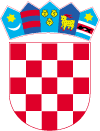 Gradsko vijeće KLASA: 400-16/23-01/15URBROJ: 2186-9-02-23-1Lepoglava, 29.06.2023.	Na temelju odredbe članka 22. Statuta Grada Lepoglave („Službeni vjesnik Varaždinske županije“ broj 64/20 i 18/21) i članka 17. Poslovnika Gradskog vijeća Grada Lepoglave („Službeni vjesnik Varaždinske županije“ broj 18/21), Gradsko vijeće Grada Lepoglave na 16. sjednici održanoj 29.06.2023. godine, donosi IZVJEŠĆE O IZVRŠENJUPrograma korištenja sredstava naknade za zadržavanje nezakonito izgrađenih zgrada u prostoru na području Grada Lepoglave za 2022. godinuI.Gradsko vijeće Grada Lepoglave na sjednici održanoj 22. prosinca 2021. godine donijelo je Program korištenja sredstava naknade za zadržavanje nezakonito izgrađenih zgrada u prostoru na području Grada Lepoglave za 2022. godinu, koji je objavljen u „Službenom vjesniku Varaždinske županije“ broj 114/21.	Ukupna sredstva planirana Programom korištenja sredstava naknade za zadržavanje nezakonito izgrađenih zgrada u prostoru na području Grada Lepoglave za 2022. godinu realizirana su u sljedećim iznosima i za sljedeće namjene:II.	Ovo Izvješće o izvršenju Programa korištenja sredstava naknade za zadržavanje nezakonito izgrađenih zgrada u prostoru na području Grada Lepoglave za 2022. godinu objavit će se u „Službenom vjesniku Varaždinske županije“.								PREDSJEDNIK GRADSKOG VIJEĆA									Robert DukarićNamjena korištenja sredstava naknadePLANIRANO ZA 2022.IZVRŠENJE 2022.Izrada 4. izmjena i dopuna Prostornog plana uređenja Grada Lepoglave(procijenjene vrijednosti u 2022.g. : 100.000,00 kuna)8.000,00 kn0,00UKUPNO:8.000,000,00